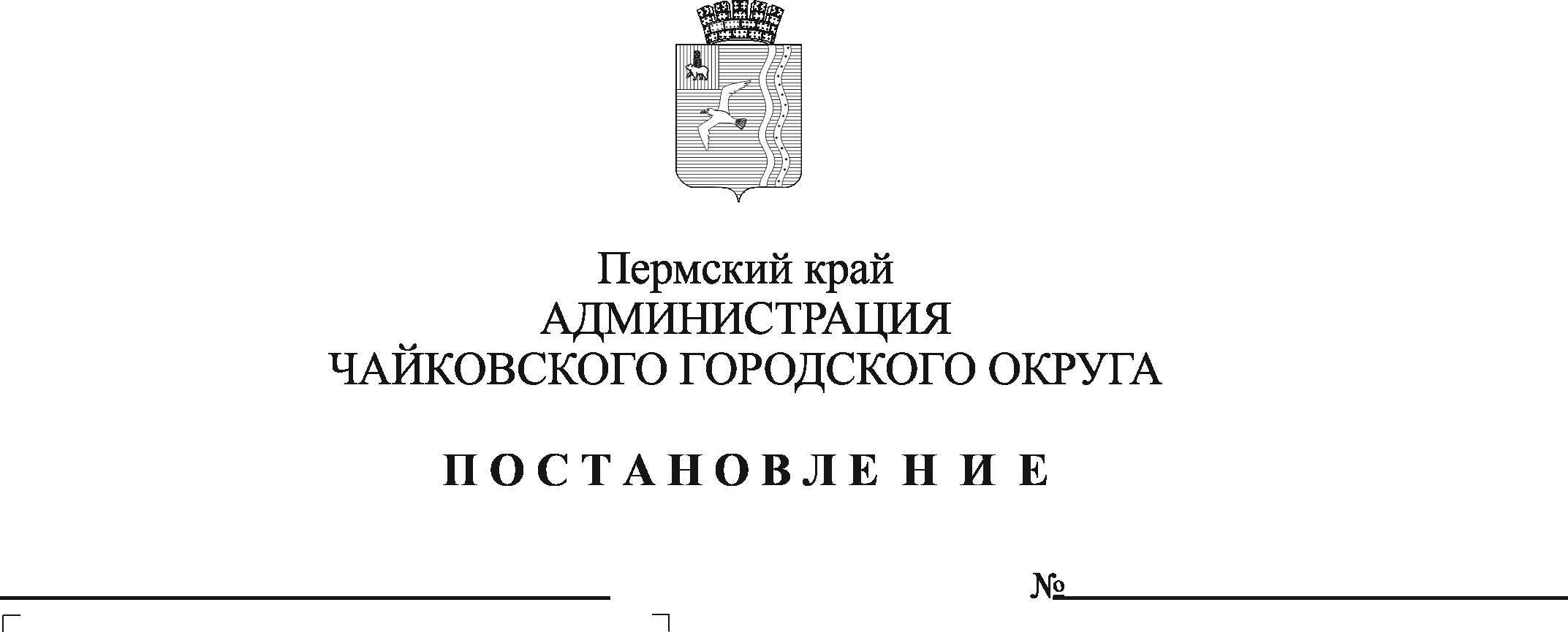 В соответствии с Федеральным законом от 6 октября 2003 г. № 131-ФЗ «Об общих принципах организации местного самоуправления в Российской Федерации», приказом Министерства жилищно-коммунального хозяйства и благоустройства Пермского края от 2 февраля 2023 г. № 24-04-01-04-32 «Об утверждении методических рекомендаций применения «Единых стандартов благоустройства муниципальных образований Пермского каря», Уставом Чайковского городского округа, в целях применения правил благоустройства Чайковского городского округа,  для разработки проектных планировочных решений, дизайн-проектов ПОСТАНОВЛЯЮ:1. Утвердить прилагаемые:1.1. дизайн-код вывесок, рекламных конструкций и нестационарных торговых объектов;1.2. дизайн-код элементов навигации;1.3. дизайн-код элементов благоустройства и оформления входых групп коммерческих помещений.Опубликовать постановление в газете «Огни Камы» и разместить на официальном сайте администрации Чайковского городского округа.Постановление вступает в силу после его официального опубликования. Контроль за исполнением постановления возложить на заместителя главы администрации Чайковского городского округа по строительству и земельно-имущественным отношениям.Глава городского округа – глава администарцииЧайковского городского округа					        Ю.Г. Востриков